			St.Teresa's Primary School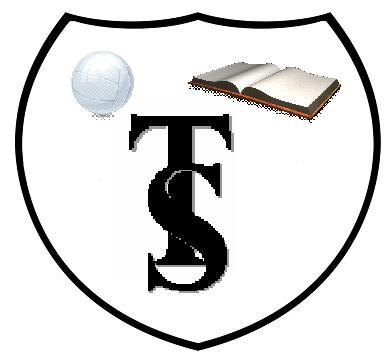 			Mountnorris 			Co. 			BT60 2UF 			Tel:	02837507397 Principal:     			Mrs Sinead Mc CourtDear Parents/Carers,                                                                               25th May 2016Non-School Uniform Day:We are having a Non-School Uniform Day on Thursday 26th May, we ask that each pupil bring in £1.00 which will go towards school funds. We would like to raise money to help us mount the new Shared Education Art piece in the school corridor.Football Blitz:The school football team have been invited to take part in a Gaelic footballBlitz on Friday 27th May from 10.00am to 1.30pm in St. Paul’s Secondary School, Bessbrook. Dinner will be provided in St. Paul’s High School, all pupils will need to bring their football boots, a light rain coat and a gum shield. May Bank Holiday:The school will be closed on Monday 30th May 2016 for the May Bank Holiday.Cycling Proficiency:Mrs Kelly will be starting the Cycling Proficiency Course for Primary 5, 6 & 7 pupils from Tuesday 31st May. The course will commence with a bicycle safety check, so pupils participating in the course are asked to have their bicycles checked and brought into school on Tuesday. The course will continue over the next few weeks .The Whitecross Football Blitz:The Primary 5, 6 & 7 pupils have been invited to take part in the Whitecross Gaelic football Blitz on Thursday 9th June from 10.00am to 12.00noon in St. Killian’s Football grounds. All pupils will need to bring their football boots, a light rain coat and a gum shield. Sports Day:Sports Day will take place on Tuesday 14th June from 9.15am to 11.30am, we would like all pupils to wear their school P.E. uniform on this day. If the weather is good pupils may wear shorts and sun hats, we would appreciate if children would put sun cream on before they come into school. All parents/carers are invited to attend, refreshments will be served on the day.Reception, Primary 1,2 & 3 pupils End of Year School trip: The Reception, P1, P2 & P3 pupils Summer School trip will take place on Wednesday 15th June. We are returning this year to the FortEvergreen, Warrenpoint, as last year’s trip was enjoyed immensely by all the children and adults. The pupils will be leaving school at 9.30am and they will be returning by 2.30pm. All pupils need to take a packed lunch and wear their P.E. track suit. If the weather is good pupils may wear shorts and sun hats, we would appreciate if children would put sun cream on before they come into school.The cost of the trip is £10.00 and needs to be paid by Friday 10th June.Swimming Gala:The swimming Gala will take place on Thursday 16th June in the Newry Swimming pool, all Primary 4, 5, 6 & 7 pupils will be participating in this gala. All pupils will need to bring a packed lunch for this event.Primary 4,5, 6 & 7 pupils End of Year School trip: The P4-P7 pupils have also a very exciting trip to look forward too, their end of year trip is to Funtasia in Drogheda on Friday 17th June. We have booked the “Ultimate Package” which will involve the children going into “Splash-World”, Funtasia Play Area and the Bowling Centre. We will stop at the “Apple-Green” Centre on our return journey for ice-cream, the children may also visit the shop if they would like to purchase one or two items to end the trip. (The children will need to take Euros) We hope to return to school at approximately 6.30pm. All pupils need to take a packed lunch and wear their own clothes. The cost of the trip is £20.00 and must be paid by Friday 10th June.  The Reception, P1, P2 & P3 pupils will be off school on this day.   Shared Education with Mountnorris Primary School: The Primary 6 & 7 shared Education Project with Mountnorris Primary School will end on Tuesday 21st June with an unveiling of the Art Pieces in The GLM Hall, Mountnorris. The ceremony will commence at 1.30pm with refreshments served. Mrs Watley and myself invite all parents/carers to this ceremony.The Reception, Primary 1 & 2 pupils will begin their Shared Education Project with Mountnorris Primary School with a visit to Mountnorris Play Park and to Mountnorris Primary School on Monday 27th June from 9.30am to 11.30am. The pupils will participate in a variety of “Ice-Breaker” Games and they will be provided with a snack.The Reception and Primary One Induction Meeting : The Reception and Primary One Induction Meeting will take place on Tuesday 28th June at 1.30pm for new pupils and their parents. The meeting will provide an opportunity for pupils and parents to meet their teacher, see their classroom and ask any questions they may have. Summer Holidays:The Summer Holidays will commence on Thursday 30th June at 10.30am. On behalf of all the staff, I would like to take this opportunity to thank you for all your support, co-operation and generosity this school year. We wish you a very relaxing and enjoyable Summer and look forward to another very successful and busy new school year in September 2016.Yours Faithfully,    Sinead Mc Court